Líkan af vetrarbrautunum í Grenndarhópnum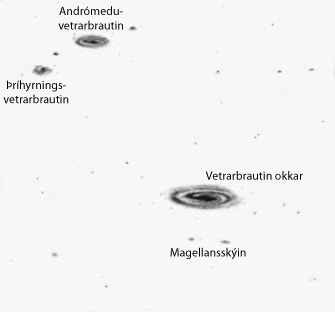 Grenndarhópurinn (Grannhópurinn – e. Local Group of Galaxies)Grenndarhópurinn (eða Grannhópurinn) er lítill hópur vetrarbrauta. Vetrarbrautin okkar, Andrómeduvetrarbrautin og Þríhyrningsvetrarbrautin eru stærstu vetrarbrautirnar í Grannhópnum. Í hópnum eru einnig um 40 minni dvergvetrarbrautir. Í þeim hópi eru Magellansskýin sem sjást frá suðurhveli jarðar þar sem útilýsing truflar ekki.Nánari upplýsingar er t.d. að finna á eftirfarandi síðum á Stjörnufræðivefnum: www.stjornufraedi.is/grenndarhopurinn – grunnupplýsingarwww.stjornufraedi.is/vika9-vor2014 – glærur og myndskeið sem tengjast GrenndarhópnumFleiri myndir má finna með því að leita að Local Group of Galaxies í myndaleit Google.MarkmiðAð nemendur átti sig á uppröðun, stærðarhlutföllum og fjarlægðum milli vetrarbrautanna í næsta nágrenni okkar í Grenndarhópnum.Aldurshópur	Unglingastig og framhaldsskólastig.Staðsetning	Annaðhvort úti á skólalóð eða innandyra (hef samt ekki prófað verkefnið innandyra).UndirbúningurUtandyra:  Taka til krítar og blað með upplýsingum.Innandyra:  Væri e.t.v. hægt að nota sippubönd eða eitthvað álíka til að afmarka vetrarbrautirnar (hefur ekki verið prófað).Velja hentugan mælikvarða. Hefur gengið vel upp að miða við að þvermál Vetrarbrautarinnar okkar sé 0,5 m = 100 þús. ljósár.FramkvæmdByrja á að láta nemendur teikna upp Vetrarbrautina okkar.Hægt er að merkja inn staðsetningu sólarinnar (um 27 þús. ljósár frá miðjunni).Teikna Magellansskýin sem eru stærstu fylgivetrarbrautirnar okkar (sjást frá suðurhveli). Þau liggja nálægt hvort öðru á næturhimninum yfir suðurhveli jarðar.Teikna síðan Andrómedu- og Þríhyrningsvetrarbrautirnar í allt annarri stefnu (sjást frá norðurhveli). Þær eru í stjörnumerkjunum Andrómedu og Þríhyrningnum sem liggja hlið við hlið á næturhimninum.Leyfa nemendum að velta fyrir sér staðsetningu Meyjarþyrpingarinnar (nálægustu stóru vetrarbrautaþyrpingarinnar með um 1300 vetrarbrautir í um 60 milljón ljósára fjarlægð). Meyjarþyrpingin sést allt annars staðar á himninum en Magellansskýin tvö og svo Andrómeduvetrarbrautin og Þríhyrningsvetrarbrautin.Stærðir í líkaninuTaflan hér að neðan miðast við að þvermál Vetrarbrautarinnar okkar jafngildi hálfum metra, þ.e. 100 þús. ljósár = 0,5 metrar.Myndir frá framkvæmd verkefnisins við Menntaskólann í Reykjavík veturinn 2012-2013Athugasemd: Undanfarið hef ég notað þann mælikvarða að þvermál Vetrarbrautarinnar okkar (100 þús. ljósár) = 0,5 m en á þessum myndum er mælikvarðinn eitthvað stærri.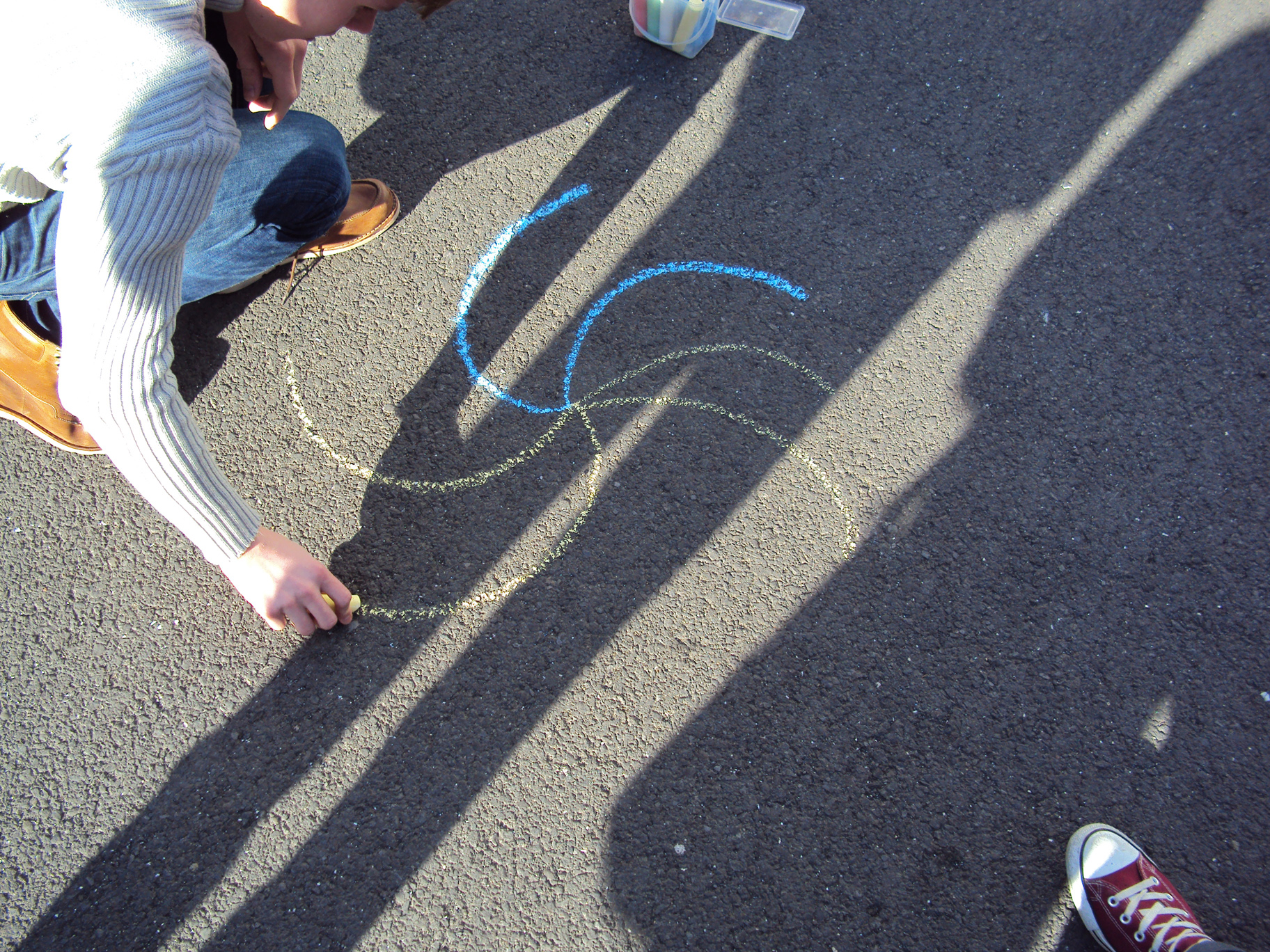 Vetrarbrautin okkar.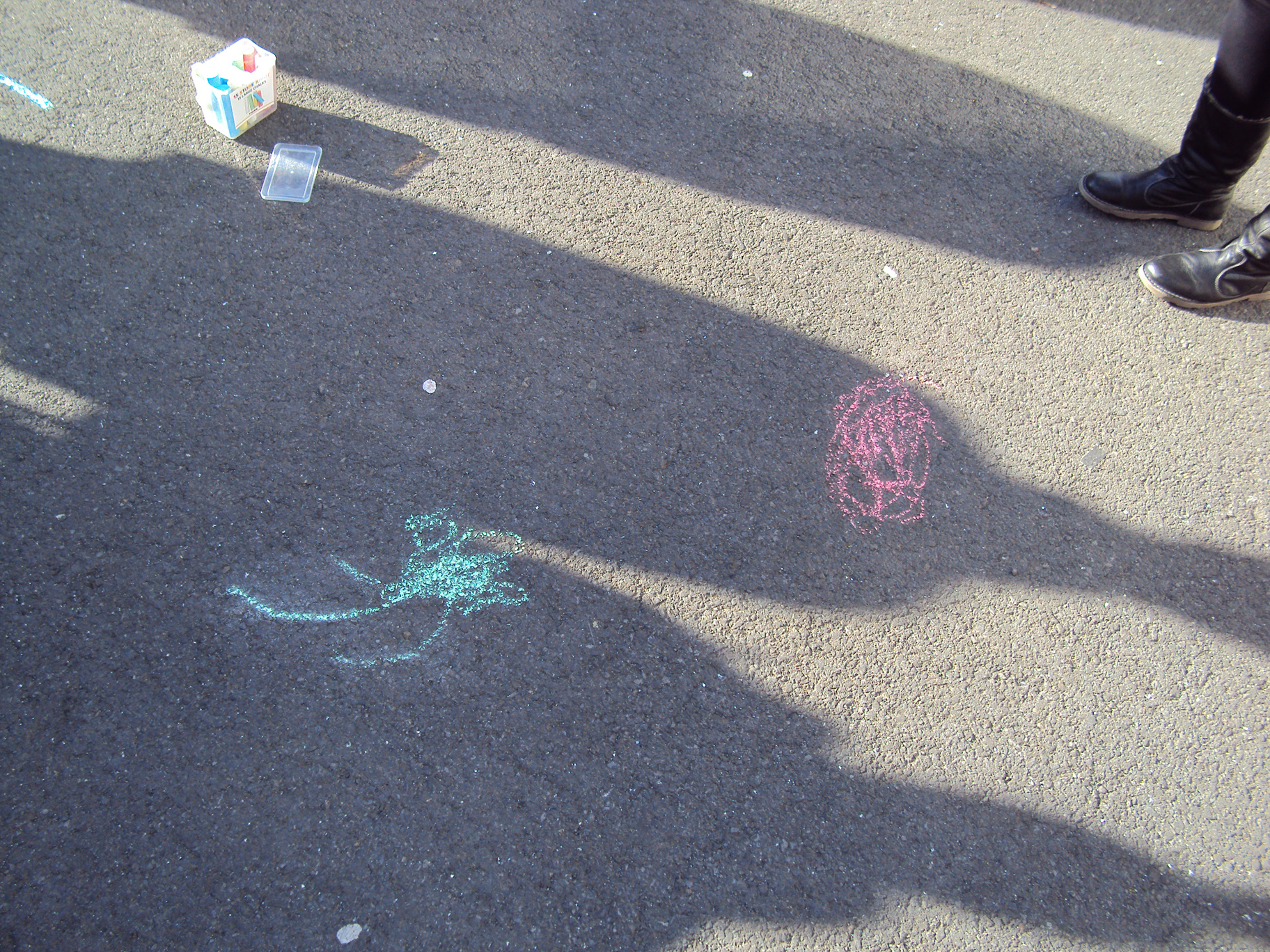 Magellansskýin (litlar fylgivetrarbrautir Vetrarbrautarinnar okkar).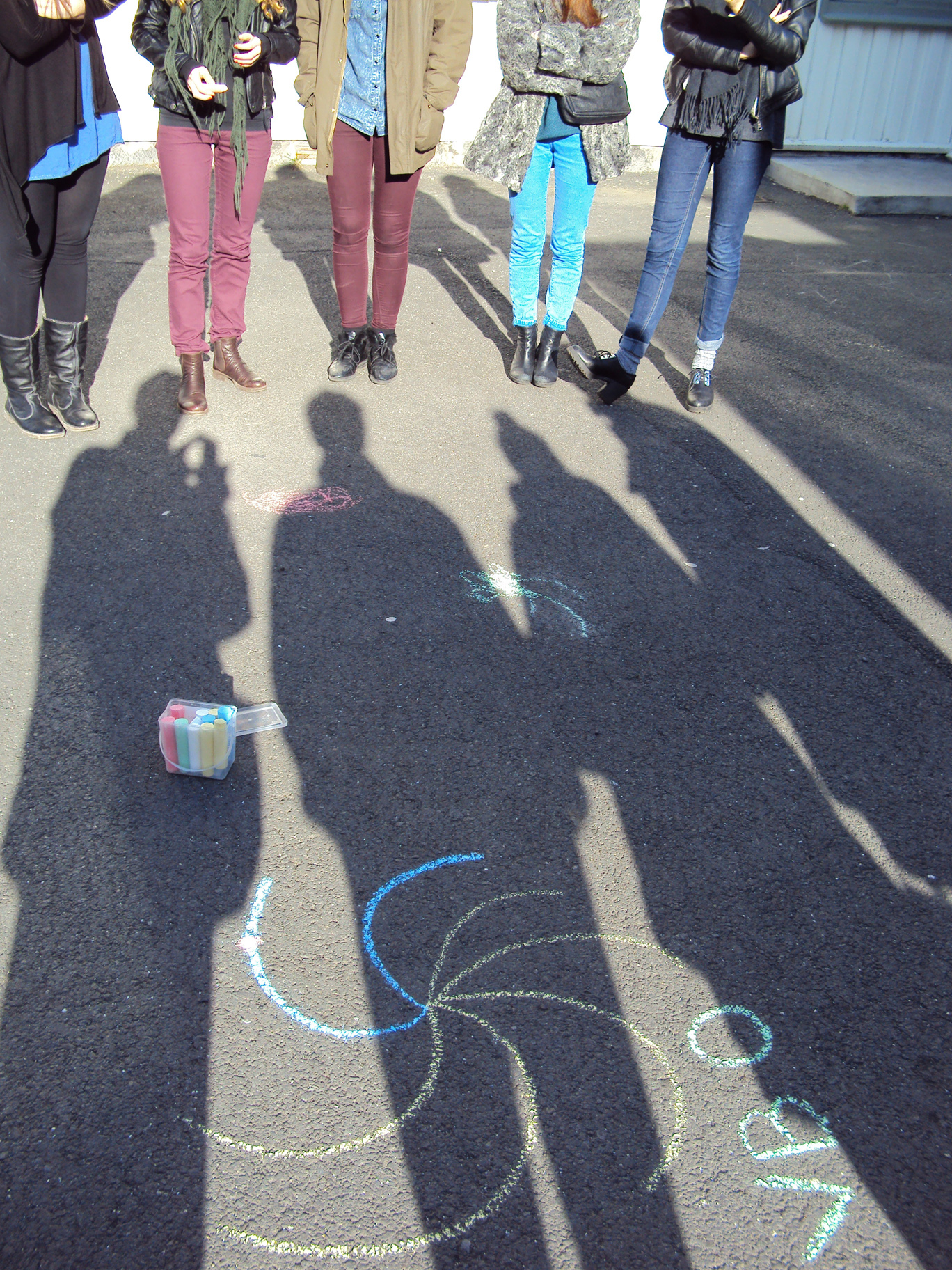 Vetrarbrautin okkar og Magellansskýin	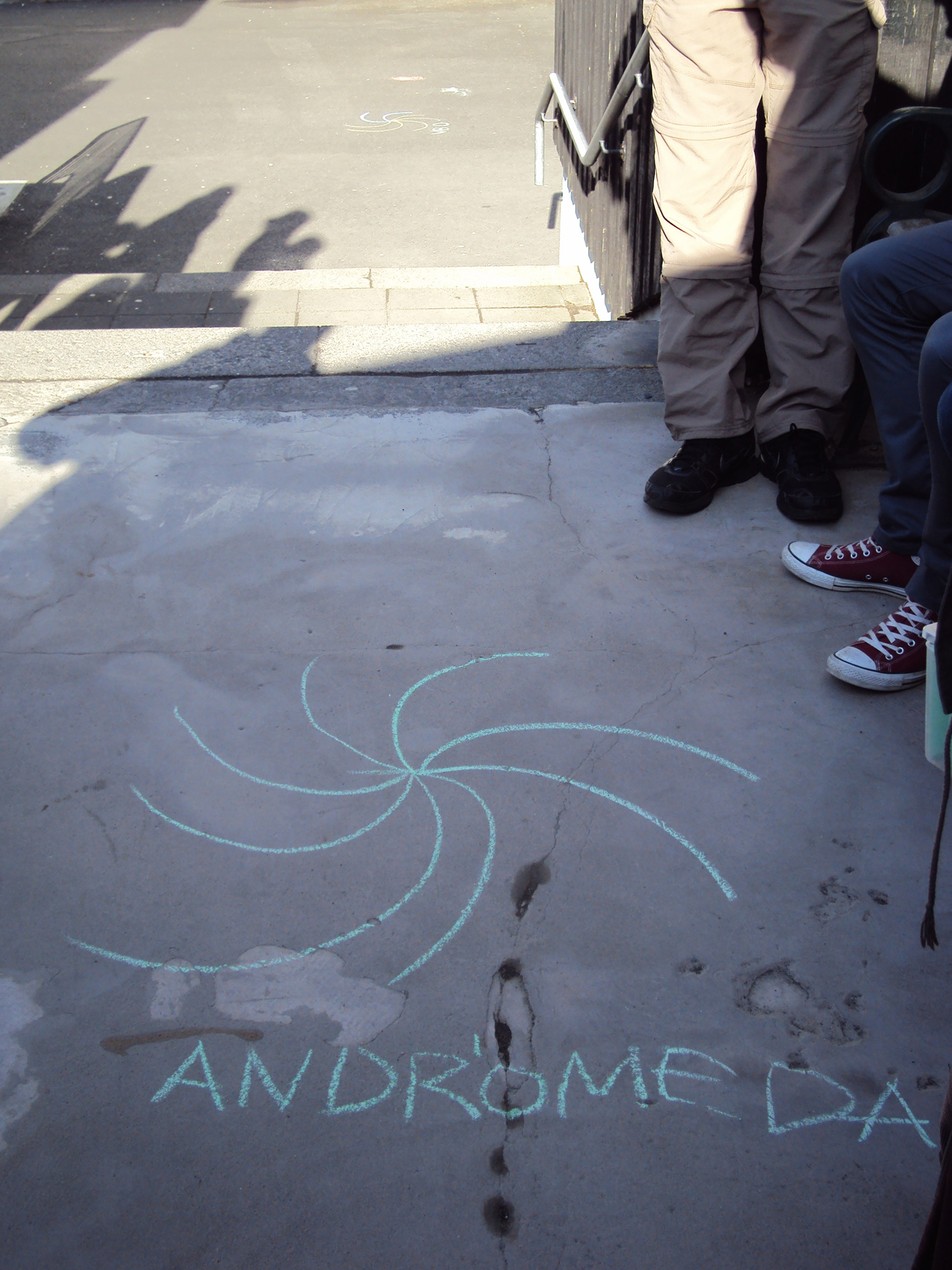 Andrómeduvetrarbrautin (í baksýn má sjá Vetrarbrautina okkar og Magellansskýin).FyrirbæriRaunverul. stærðStærð í líkaniRaunverul. fjarlægðFjarlægð í líkaniAthugasemdirVetrarbrautin okkar (þvermál)100.000 ljósár0,5 m0 0 mVetrarbrautin okkar er í miðju líkaninu – Sólin er 28 þús. ljósár frá miðjunni – Hægt að teikna staðsetn. sólar!Stóra Magellansskýið14.000 ljósár7 cm160.000 ljósár0,8 mFjarlægð út frá miðju Vetrarbr. okkar.Svipuð stefna og LM.Litla Magellansskýið7.000 ljósár3,5 cm200.000 ljósár1 mFjarlægð út frá miðju Vetrarbr. okkar.Svipuð stefna og SM.Andrómeduvetrar-brautin140.000 ljósár0,7 m2,5 milljónir ljósár12,5 mSvipuð stefna og Þríhyrningsvetrarbr.Þríhyrningsvetrar-brautin50.000 ljósár0,25 m2,8 milljónir ljósára14 mSvipuð stefna og Andrómeduvetrarbr.Meyjarþyrpingin6 milljón ljósár3 m60 milljón ljósár300 mAllt önnur stefna en vetrarbrautirnar að ofan.Endimörk alheimsinsEndimörk í 46 milljarða ljósára fjarl.230 kmVegalengdin Reykjavík-Akureyri er 250 km!